別紙2-1組合消費税・法人税等講習会 開催要領１．開催日時　令和４年２月２５日(金)１０：３０～１６：３０　※昼休憩：１２：３０～１３：３０予定２．開催場所　仙台商工会議所７階　大会議室　　　　　　　　 仙台市青葉区本町２-１６-１２　　　　　　　　　　※会場には駐車場がございませんので、車で来場される場合は周辺の			 駐車場をご利用下さい。（各自ご負担願います。）３．講　　師　税理士　千　葉　勇　喜　氏４．講習内容　１．消費税				①消費税の仕組み				②インボイス制度の概要と対策				③消費税申告書の解説　　　　　　　２．法人税		　　		①組合の税制関連		　　		②法人税申告書の解説		　　		③法人税の演習と解答　　　　　　　※午前中は消費税、午後に法人税を予定しております。５．募集定員　５０名６．当日ご持参いただくもの　　電卓、筆記用具７．受 講 料　無料８．申込方法・締切　　２/１８(金)まで、別添参加申込書によりＦＡＸ又は郵送　　※密を避けた会場設営となり、定員が少なくなっております。定員に達した場合は、　　　受講をお断りさせて頂くことがありますので、お早目にお申込みください。　　※昼食は各自お取りください。（昼休憩時間に会場内での飲食はご遠慮下さい。）　　　　　【お問合せ】　　　　　　宮城県中小企業団体中央会 　　　　　　組合消費税・法人税等講習会担当　武山・森下　　　　　　　〒980-0011　仙台市青葉区上杉一丁目14-2　　　　　　　TEL022-222-5560　FAX022-222-5557　別紙2-2組合消費税・法人税等講習会 参加申込書                                　　　　　　令和　　年　　月　　日　　宮城県中小企業団体中央会　行　（ＦＡＸ：０２２－２２２－５５５７）　　　　　　組合名　　　　　　　　　　　　　　　　　　　　　　　　　　　　　　担当者名　　　　　　　　　電話　　　（　　　）　　　　　　　質問内容等　※講師への質問事項等をご記入ください※２月１８日(金)までに、ＦＡＸ又は郵送にてお申込み下さい。※当日は本申込書のコピーをご持参ください。（受付にて回収致します。）※ご記入いただいた情報は適切に管理し、本講習会運営のみに利用いたします。＜会場：仙台市青葉区本町２-１６-１２　仙台商工会議所７階 大会議室＞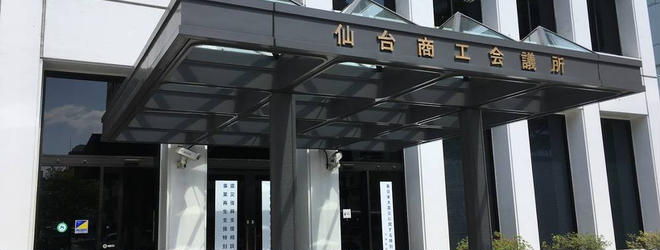 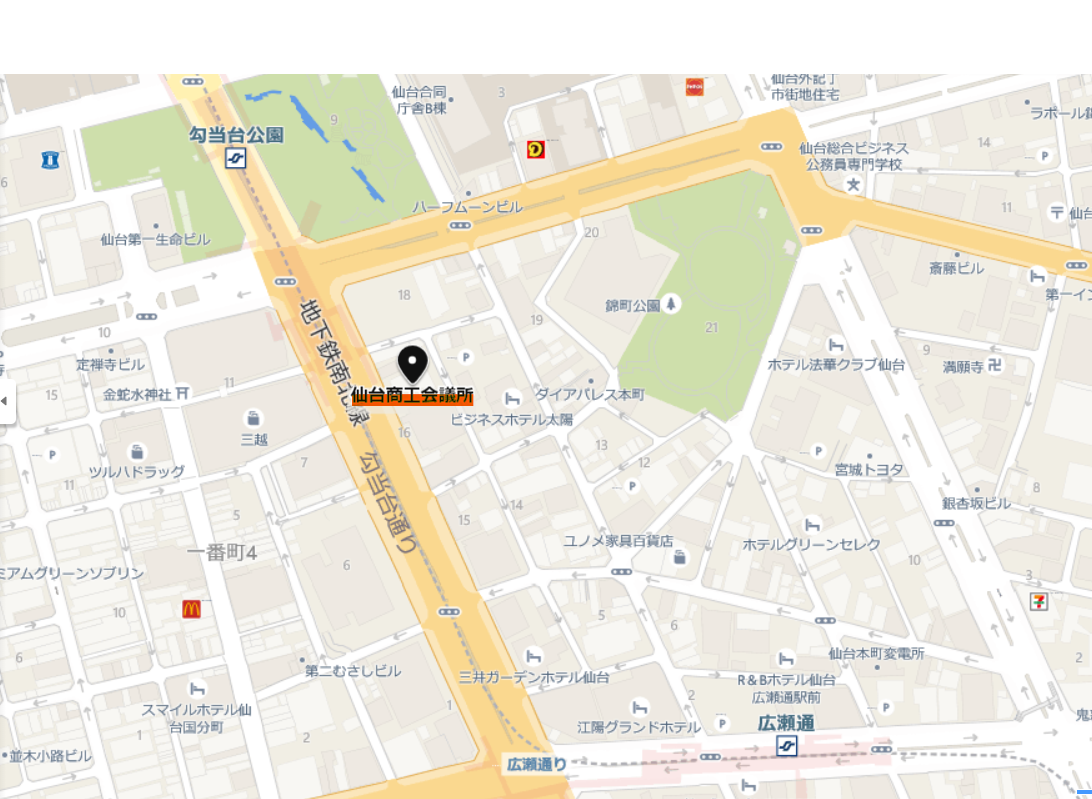 №役職名氏　名会計経験年数№役職名氏　名会計経験年数１　　　年２年３年